Vägbeskrivning Lenåsens slakteri.Kommer man från norr på riksväg 301 så tar man i höjd med Boda av till vänster där det står Lenåsen på skylten, och om man kommer från syd så blir det följaktligen att man tar av till höger vid skylten mot Lenåsen.Kommer man in från öst så tar man norrut på riksväg 301 tills man når ovanstående skylt mot Lenåsen.När man tagit av från 301:an så håll svagt högervarv så kommer man fram till slakteriet.Koordinat RT90: 6765597-1469668.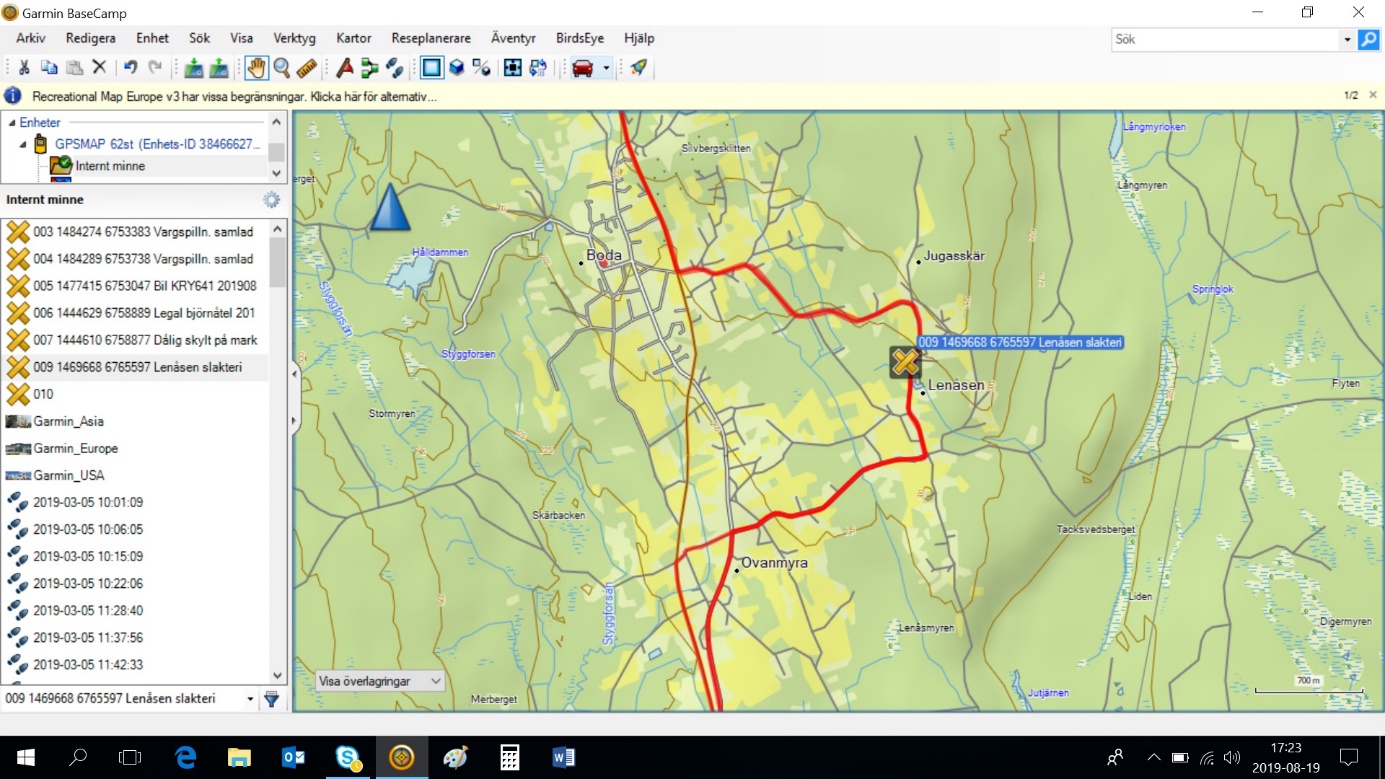 